Инструкция по работе с программным комплексом Хранилище КСФинансовое обеспечение выполнения государственного задания (на основании нормативных затрат)Ввод финансового обеспечения выполнения государственного задания на основании нормативных затрат осуществляется в двух расчетных таблицах:\\Папки пользователя\ГРБС\ГосЗадание\ГЗ 2018-2020\2018_Расчет фин. обеспечения (приложение 3)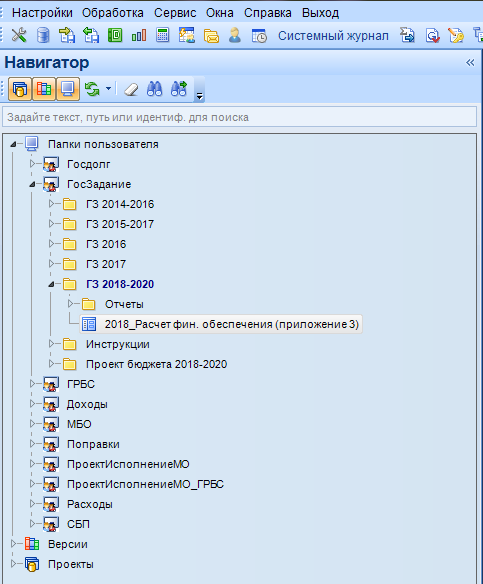 Для работы, откройте ее двойным кликом левой кнопки мыши. Она откроется в рабочей области навигатора в виде списка документов. Для того чтобы приступить к заполнению формы, необходимо создать новый документ, нажав на кнопку «Новый» . На экране появится окно «Создание нового документа». Оно представляет собой таблицу, состоящую из двух столбцов. Левый  столбец – «Справочник» - содержит названия справочников, правый столбец – «Значение» - содержит значение, выбранное из данного справочника. 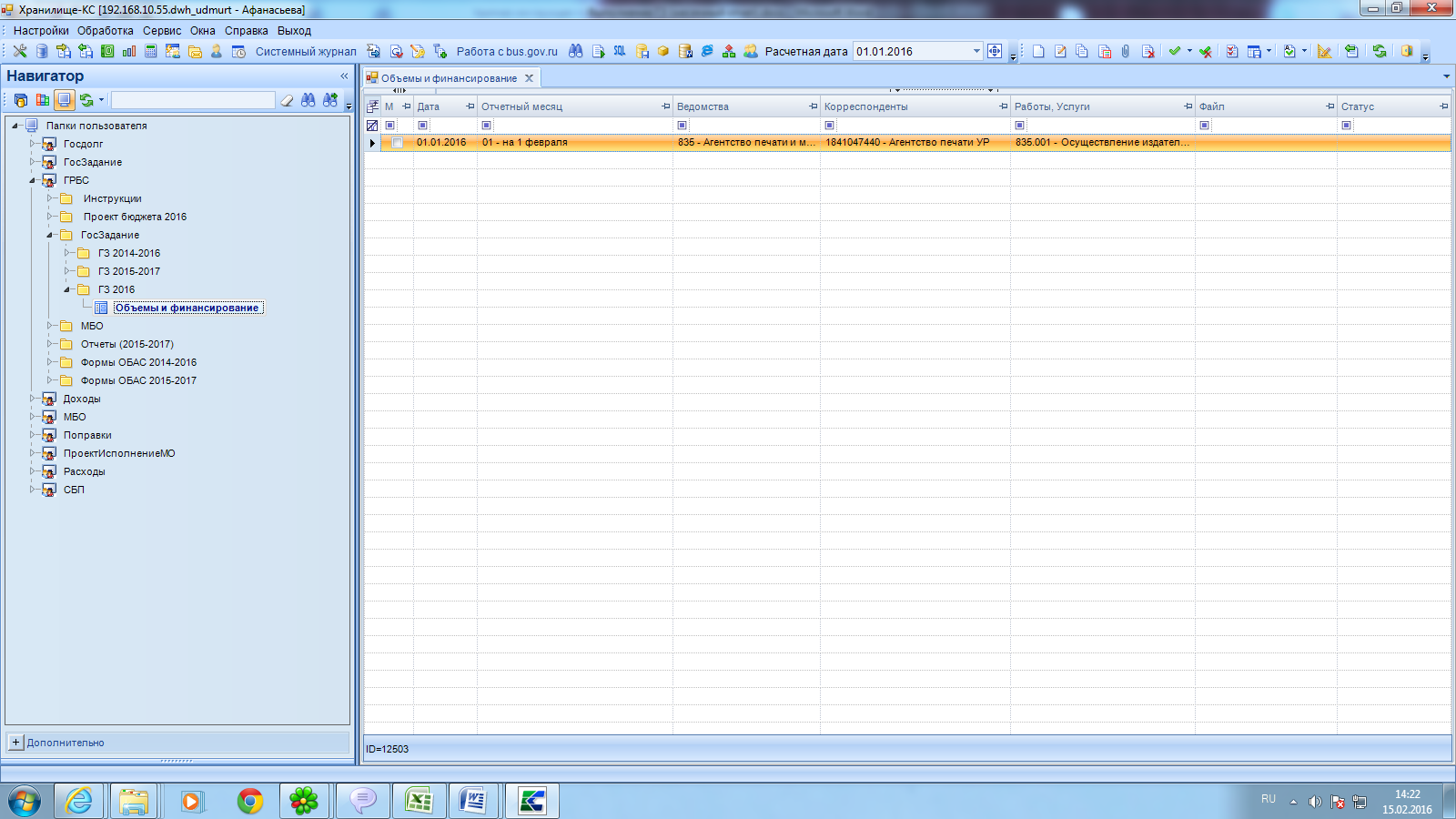 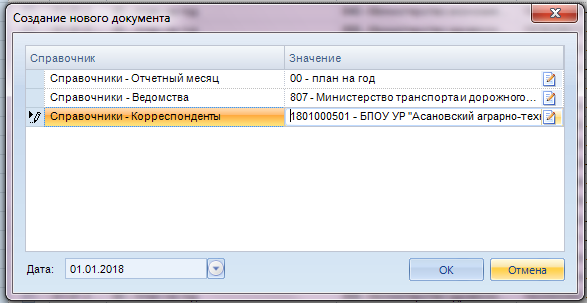 Для выбора, например Отчетного месяца, необходимо щёлкнуть левой кнопкой мыши на кнопку  в строке «Справочники – Отчетный месяц». Откроется соответствующий справочник, в котором выбирается необходимое значение двойным щелчком левой кнопки мыши.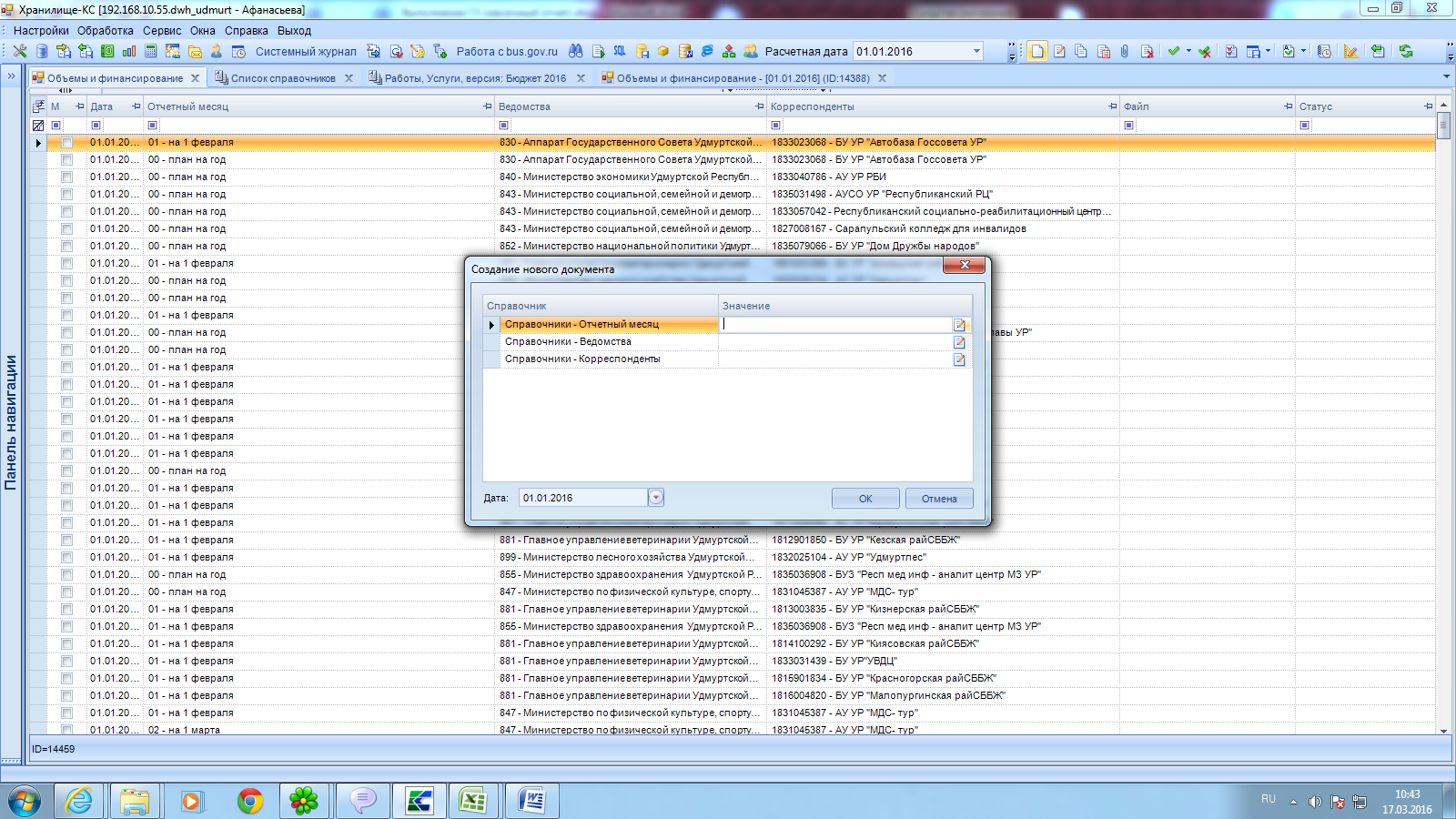 Поле «Дата» для ввода данных по 2018 году всегда должно быть равно 01.01.2018,  для ввода данных по 2019 году – 01.01.2019 и т.д. Отчетный период равен  «00 – план на год».После заполнения всех данных окна «Создание нового документа» необходимо нажать «ОК». В списке документов появится только что созданный документ: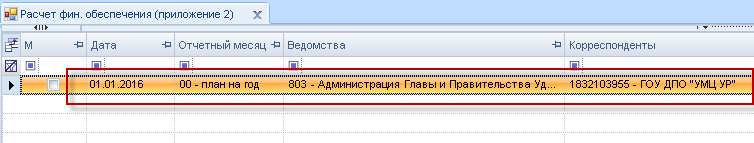 Документ открывается двойным щелчком мыши. Он представляет собой расчётную таблицу, которая имеет четыре закладки: «Расчет»,  «Услуги», «Работы», «Общие»: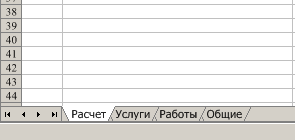 Первоначально на закладке «Расчет» заносятся все работы и услуги, которые оказывает учреждение, показатели объема и их значения. После этого обязательно сохранить документ. Завести другие данные, необходимые для расчета суммы субсидии на выполнение государственного задания.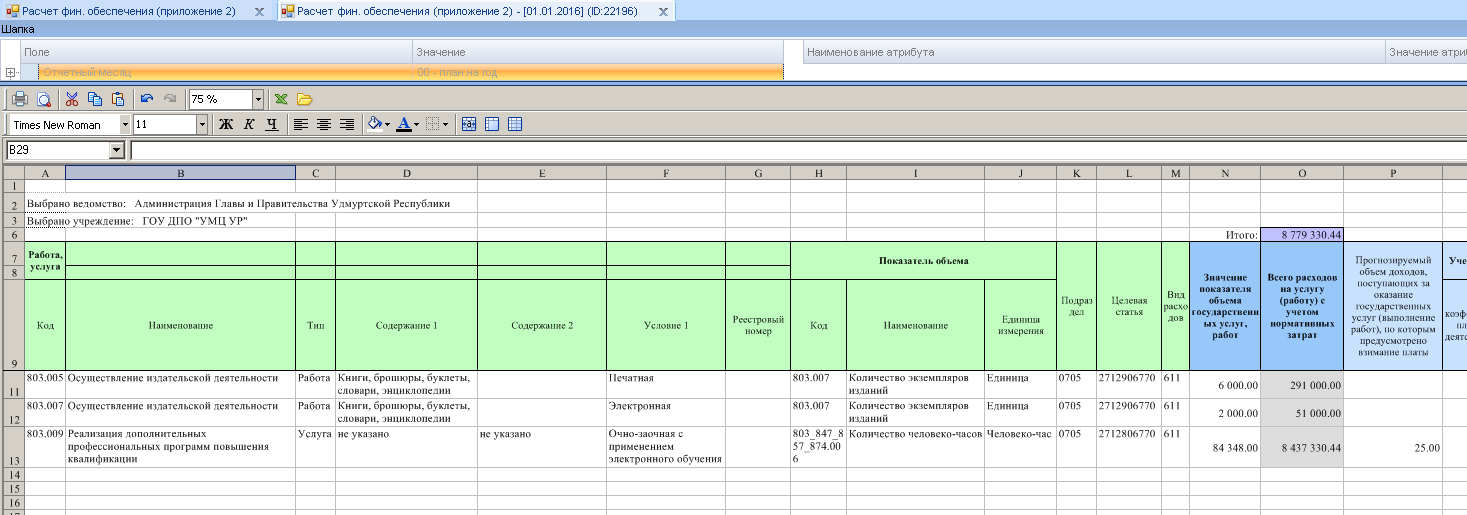 Если пользователем раннее был заведен  документ Объемы и финансирование  на дату 01.01.2018 и отчетный период «00 - план на год», то перечень работ (услуг) отобразится автоматически. В случае отсутствия платной деятельности учреждения, в колонке «Коэффициент платной деятельности» проставляется «1». Затем необходимо заполнить на закладке «Услуги» данные по нормативным затратам на оказание услуг из расчета на единицу объема: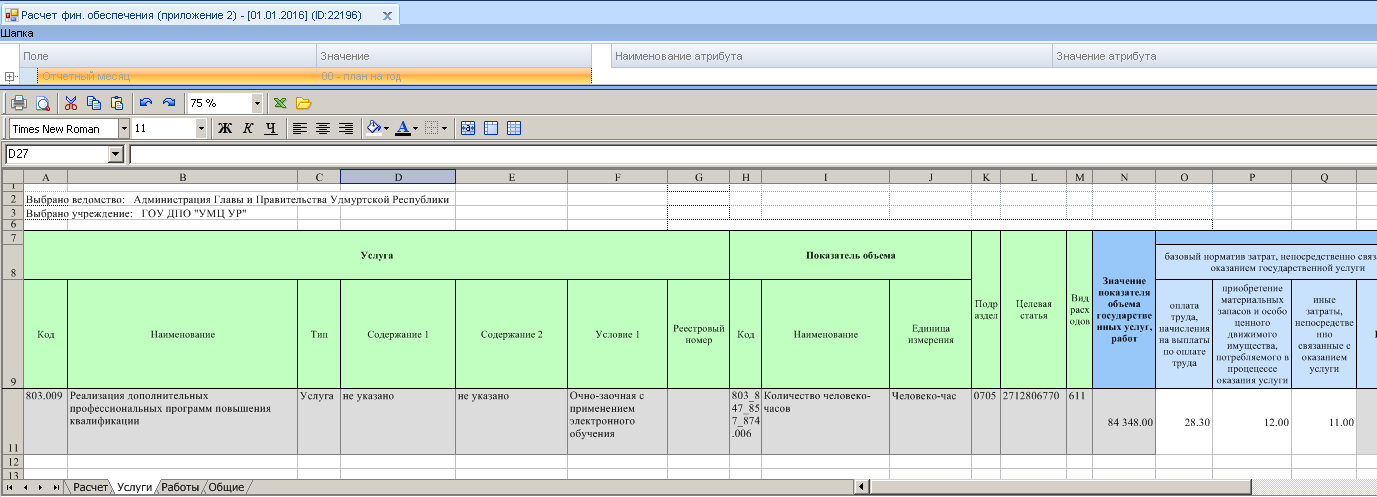 А также необходимо заполнить на закладке  «Работы» данные по нормативным затратам на выполнения работ: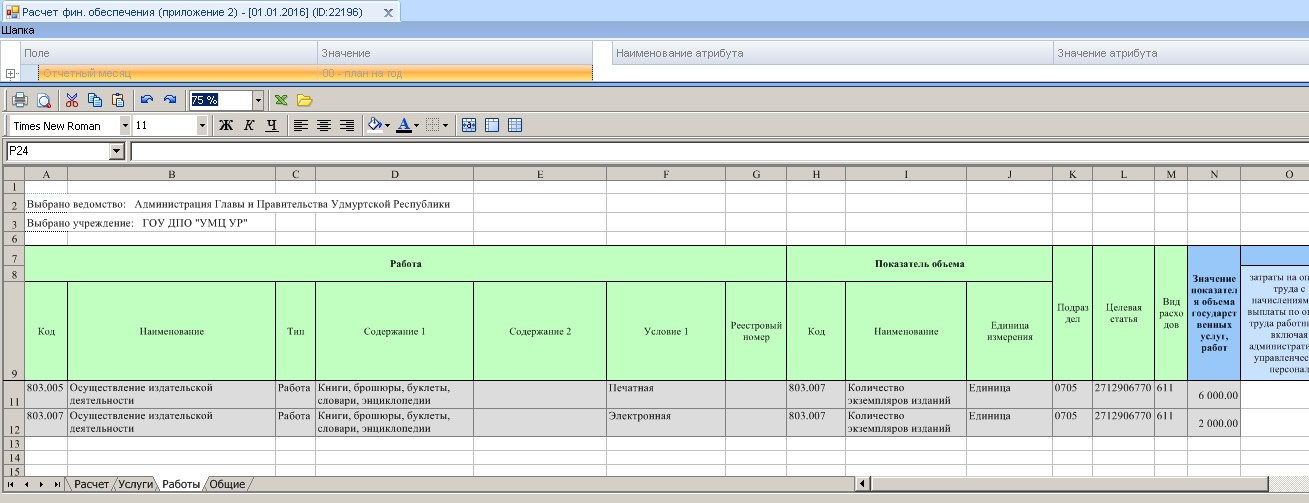 И на последней закладке «Общие» необходимо занести данные по затратам в целом по учреждению: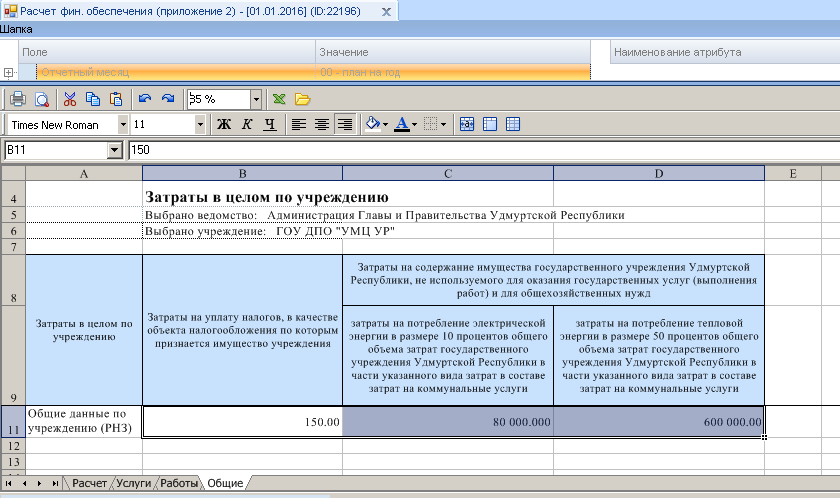 После заполнения всех исходных данных на закладках «Услуги», «Работы» и «Общие», можно увидеть результат расчета суммы субсидии на  выполнение государственного задания на закладке «Расчет»: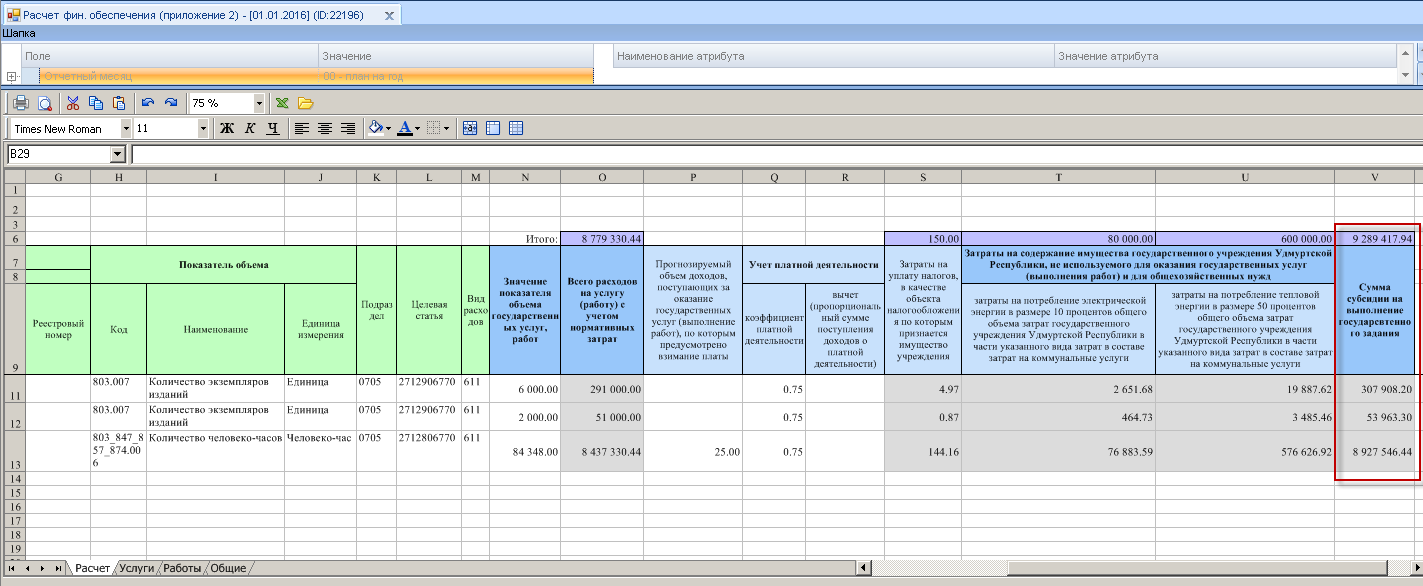 По аналогии заполняется расчетная таблица на 2019 и 2020 годы.После ввода данных по финансовому обеспечению государственного задания на основании нормативных затрат результаты можно посмотреть в отчетах:\\Папки пользователя\ГРБС\ГосЗадание\ГЗ 2018-2020\Приложение 3.Порядок копирования документов на 2019 и 2020 годыЕсть возможность скопировать данные из расчетной таблицы на 01.01.2018: \\Папки пользователя\ГРБС\ГосЗадание\ГЗ 2018-2020\2018_Расчет фин. Обеспечения (приложение 3), при условии, что у вас уже создан  документ на 01.01.2018 и в него заведены данные.1. Создать новый документ   \\Папки пользователя\ГРБС\ГосЗадание\ГЗ 2018-2020\2018_Расчет фин. обеспечения (приложение 3) на 01.01.2019. Выбрать все значения из справочников и нажать «ОК. 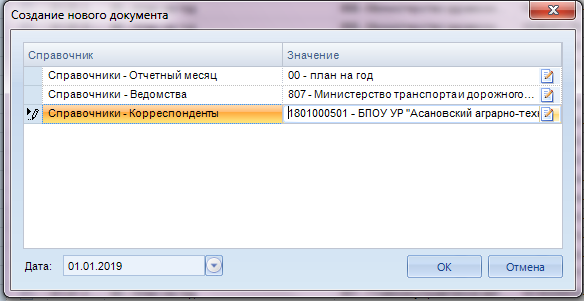 2. Затем необходимо открыть документ, из которого будем копировать \\Папки пользователя\ГРБС\ГосЗадание\ГЗ 2018-2020\2018_Расчет фин. обеспечения (приложение 3) на 01.01.2018. Отметить все строки с работами/услугами (без шапки!) на вкладке «Расчет» и нажать комбинацию клавиш «CTRL+C» или правой кнопкой мыши - Копировать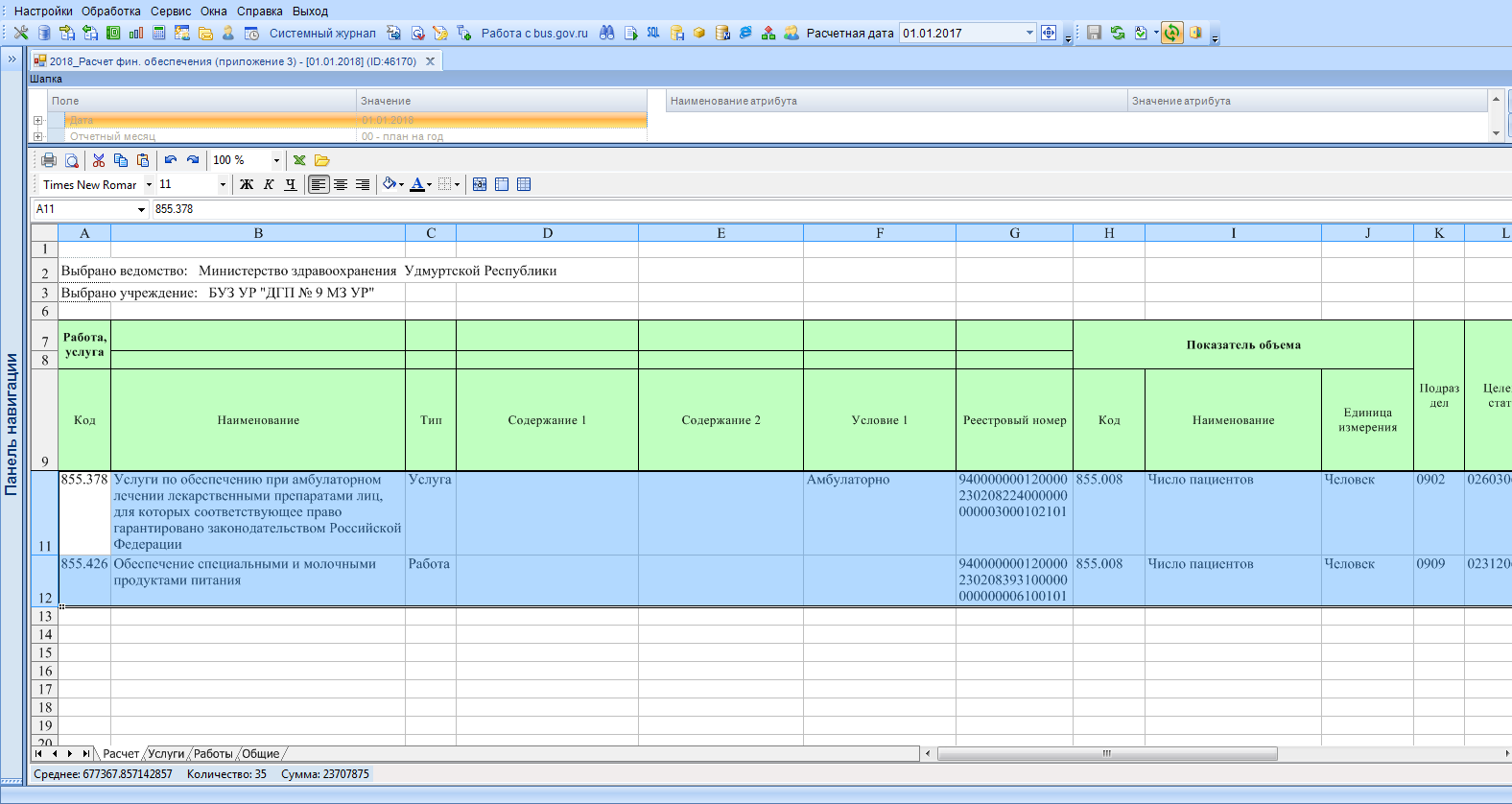 Перейти в новый созданный документ на 01.01.2019, встать в ячейку А11 вкладки «Расчет» и нажать комбинацию клавиш «CTRL+V» или правой кнопкой мыши - Вставить.  Затем ОБЯЗАТЕЛЬНО нажать кнопку «Сохранить». 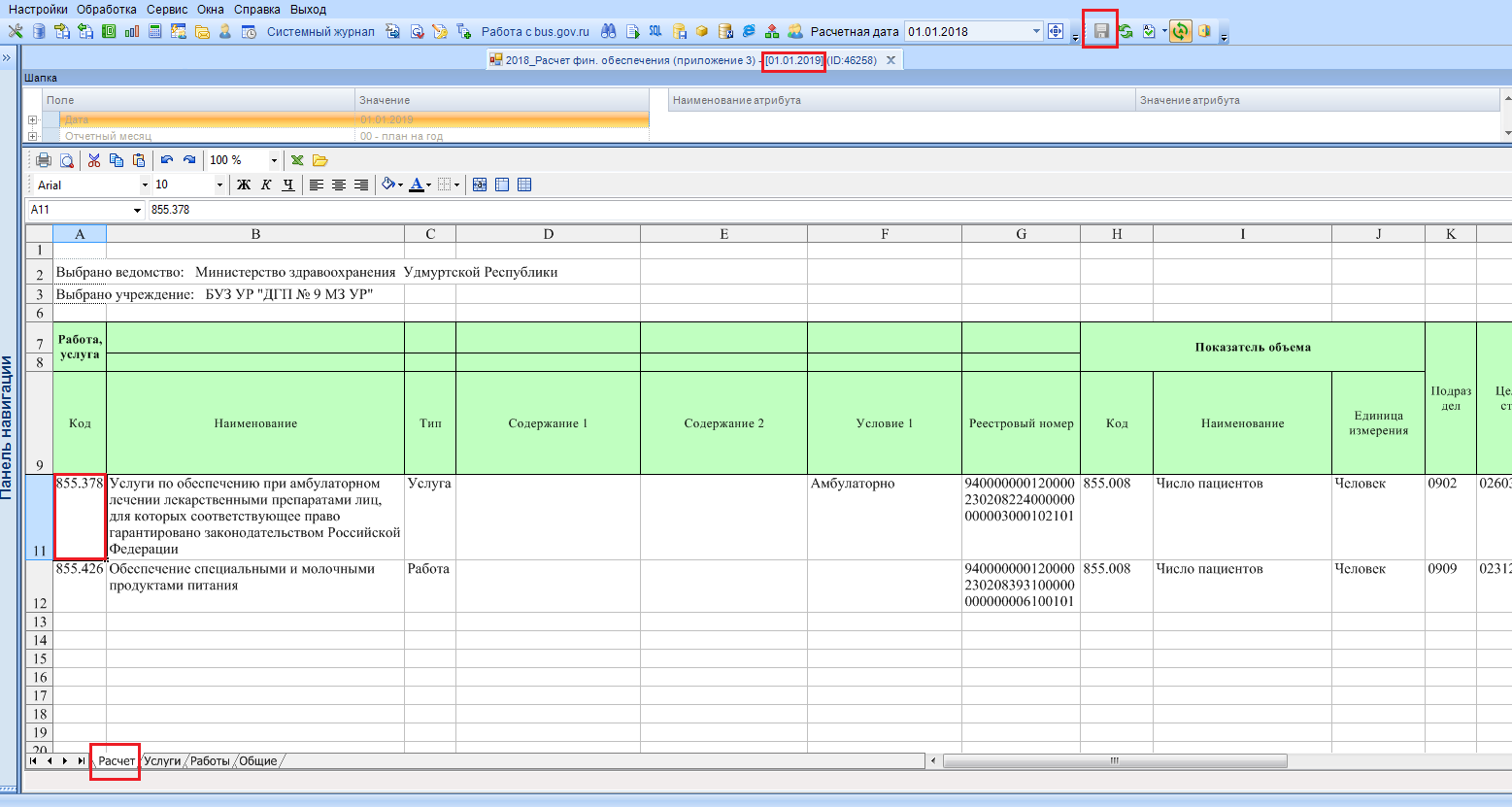 После сохранения  в закладки «Услуги»/ «Работы» документа на 01.01.2019  АВТОМАТИЧЕСКИ подтянуться наименования Ваших Услуг/Работ и Показателей объема. При необходимости  произвести корректировки необходимых значений на всех вкладках и снова «Сохранить» документ.Аналогично можно завести документ на 01.01.2020.